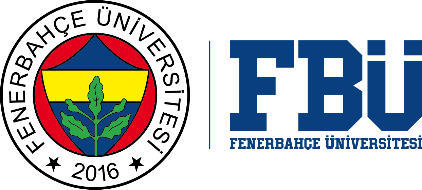 FENERBAHÇE ÜNİVERSİTESİ LİSANÜSTÜ EĞİTİM ENSTİTÜSÜMAZERET SINAV BAŞVURUSU                                                                                                                                                                          …../…../20….Lisansüstü Eğitim Enstitüsü Müdürlüğüne, 20.….. / 20.….. Güz/Bahar yarıyılında aşağıda belirttiğim ders/derslerin ara sınav/final sınavlarına ekte sunmuş olduğum belgede belirtilen mazeretim nedeniyle giremedim.İlgili ders/derslerden mazeret sınav hakkı verilmesi için gereğini saygılarımla arz ederim.   Ad Soyad: Öğrenci Numarası:                                                                           İleti Adresi:Cep Telefonu:                                                                                   İmza:Ders Kodu ve Adı Sınav Tarihi Dersi Veren Öğretim Üyesi 